RESUME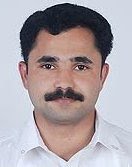 MANOJ XAVIER				Kochuparambu (H)Mampuzhakkary, Ramankary P.O.Alappuzha, Kerala.India – 689 595 Mob: +91 9400252277, +91 7907859412manoj.xvr@gmail.comPersonal ProfileName				:	Manoj XavierDate of Birth			:	17th January, 1984Sex				:	MaleFather’s Name			:	Xavier AntonyMarital Status			:	Married.Hobbies			:	Travelling.Language Known		:	English, MalayalamPermanent Address		:	Kochuparambu (H), Mampuzhakkary,							Ramankary P.O., Alleppey (Dst.)							Kerala, India- 689 595Passport No.			:	H4652853Career Objective 	To serve the mankind through teaching profession. My career will definitely help me to mold just, fair and humane citizen. I aim at acquiring knowledge through research and academic activities. Academic CredentialsResearch exposureResearcher at BAM College, Thuruthikadu, under MG UniversityDate of registration			: 18/02/2017Title of the research	: Promotion of financial inclusion through Business Correspondent and Business Facilitator model with reference to Kerala.Research Guide	: Dr. Ebby Joseph Idicula, BAM College, Thurithikadu.Progress of work	: Course work completed. As far as the research work concerned, completed with the theoretical structure of the work and fastly progressing with literature review.Expected date of completion		: September -2020Professional ExperienceTeaching ExperienceIndustrial ExposureTechnical ProficiencyDiploma in Computer Accounting – (Tally ERP 9)PGDCAType writing (English & Malayalam) 40 w.p.m.Core competenciesExcellent presentation skills.Online tutor for PSC/UPSC coaching.Ability to tackle students of different caliber.Good communication skills.Promoting various modern teaching aids at class rooms.In depth knowledge of the subjects and also have practical knowledge.Team leader and quick learner.Trustworthy.Willingness to learn.Extensive participation in committees and extra-curricular activities.Focused on Research and academic activities.Extracurricular DetailsPublicationsPublished an article titled ‘Role of NBFC- Golden Principles on Lending for Gold’ in ‘Intercontinental Journal of Finance Research Review’(April-2016,Volume 4, Issue 4) ISSN No.2321-0354- Online, ISSN No: 2347-1654 -print                Impact Factor:1.552Published an article titled ‘Business Ethics Vs Corporate Governance‘ in Intercontinental Journal of Human Resource  Research Review’(May-2016,Volume 4, Issue 5) ISSN No.2370-9704- Online, ISSN No: 2347-1654 -print  Impact Factor:0.875Published an article titled ‘Socio economic impact of migration – A study with special reference to Kuttanadu Taluk’ in journal ‘Intercontinental Journal of Human Resource Research Review’(July-2016,Volume 4, Issue 7) ISSN No.2320-9704, Online ISSN No: 2347-1662Impact Factor:1.615Published an article titled ‘Consumer behavior towards Mobile Number Portability – A study with special reference to Thiruvalla Taluk’ in journal ‘Intercontinental Journal of Marketing Research Review’(August-2016,Volume 4, Issue 8) ISSN No.2321-0346, Online ISSN No: 2347-1670 Impact Factor:1.590Published an article titled ‘Customer relationship management of State Bank of India in Mallappally Taluk’ in journal ‘Intercontinental Journal of Marketing Research Review’(October-2016,Volume 4, Issue 10) ISSN No.2321-0346, Online ISSN No: 2347-1670 . Impact Factor:1.590Paper presentationsPresented a paper on ‘Significance of Entrepreneurship Development’ in a two day national seminar organized by KNM Govt. Arts and Science College. TrivandrumPresented a paper on ‘Promotion of financial inclusion through BC and BF model with reference to Kerala’ in UGC supported national level two day work shop organized by BAM College, Thuruthikadu.Participation in Seminars and workshopsParticipated in a three day UGC Sponsored Workshop on Research Methodology, organized by St. Thomas College, Palai.Participated in the National Workshop on ‘Challenges in multi-level marketing’ conducted by Department of Commerce, University of Kerala, Trivandrum.Participated in a two day UGC sponsored Teachers Enrichment Workshop on ‘Recent trends and teaching strategies in higher education’ organized by BAM College, Thurithikadu Awards and AchievementsForane Pastoral Council member (Pulincunnoo Forane)Former Unit secretary and president of Yuvadeepthi KCYM. Chief Coordinator -  free PSC coaching center- Mampuzhakkary Founder Chairman of "Jeevanam" Charitable societySecretary - Samskara Yuvajana SanghamSecretary -Kuttanadu Boat Club.Captain- Kuttanadu junior Boat ClubEditorial member  of e-magazine "Jeevanam"ReferencesDr. Jochan JosephPricipal, St. Aloysius College, Edatha	      Ph: +91 9447596975Dr. Joshy AndrewsHOD, Department of CommerceSt. Aloysius College, Edathua.Ph: +91 9496437051Declaration	I hereby declare that all the statements made in the above are true and correct to the best of my knowledge.Yours sincerely									Manoj XavierDate:Place:							CourseSchool/ CollegeUniversityYear of passingGrade% of MarkM.Com (Finance)St. Aloysius College,EdathuaM.G. University2006First Class69%UGC-NETUGC2013MBA(H.R.M)SMU- ManipalSMU- Manipal2013First Class61%B.Ed.(Commerce)MGUCTE,KumilyM.G. University2007First Class69%SET (Commerce)Kerala State2008B.Com(Taxation)St. Aloysius College,EdathuaM.G. University2004First Class66%VHSE (+2)(Commerce)NSS VHSS (Perunnai)Kerala State2001First Class72%SSLCSt. Xavier’s H.S.MithrakkaryKerala State1999First Class77%DesignationName of InstitutionDurationLecturerDepartment of CommerceSt. Aloysius College, Edathua10 YearsJune-2008 to May 2010July 2012 to Till the dateTrainerASAP- Government of Kerala2 YearsOnline TutorPSC/UPSC Coaching Centre5  YearsDesignationName of InstitutionDurationAccounts Manager.SSPDL Ltd,Munnar2 yearsJune-2010 to June-2012Internal Auditor.Meriya Tass Hill Plantations,Kumily.2 YearsJune-2006 to May-2008